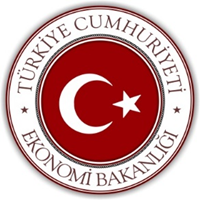 DEMİR-ÇELİK ÜRÜNLERİ İTHALATINDA KORUNMA ÖNLEMİ SORUŞTURMASIİTHALATÇI SORU FORMU Bu formu,- Türkiye’de yerleşik firma, kurum ve kuruluşların, kendilerine ait resmi KEP adresinden Bakanlığın KEP adresine (ekonomi@hs01.kep.tr),- Yurtdışında yerleşik firma, kurum ve kuruluşların, Bakanlığın resmi e-posta adresine (ithebys@ekonomi.gov.tr)göndermesi gerekmektedir.AÇIKLAMALARBu form, İthalatta Korunma Önlemleri Hakkında Mevzuat çerçevesinde 2018/3 sayılı İthalatta Korunma Önlemlerine İlişkin Tebliğ ile demir çelik ürünleri ithalatında açılmış olan korunma önlemi soruşturmasına ilgili taraf olarak katılmak isteyen ithalatçılar tarafından doldurulacaktır. Soru formu, ithalatçılar tarafından tam ve usulüne uygun şekilde doldurularak ekindeki belgelerle birlikte soruşturma açılmasına yönelik Tebliğ’de belirtilen süre içerisinde 3 üncü sayfada bir örneği yer alan bir DİLEKÇE ekinde kendilerine ait resmi KEP adresinden Bakanlığın KEP adresine (ekonomi@hs01.kep.tr) iletilmesi gerekmektedir.Soru formunu,Türkiye’de yerleşik firma, kurum ve kuruluşlar, kendilerine ait resmi KEP adresinden Bakanlığın KEP adresine (ekonomi@hs01.kep.tr),Yurtdışında yerleşik firma, kurum ve kuruluşlar, Bakanlığın resmi e-posta adresine (ithebys@ekonomi.gov.tr)3 üncü sayfada bir örneği yer alan bir DİLEKÇE ekinde göndereceklerdir.Soruşturma ve korunma önlemi uygulamaları hakkında genel ve güncel bilgilere, http://www.ekonomi.gov.tr/portal/url/btt adresinden ulaşılabilir.Bunun yanında, üretici soru formunun doldurulması sırasında ilave bilgilendirmeye ihtiyaç duyulması halinde, aşağıda yer alan irtibat bilgileri üzerinden soruşturma birimi ile iletişime geçilebilir.İrtibat:Ekonomi Bakanlığıİthalat Genel MüdürlüğüKorunma Önlemleri DairesiAdres: Söğütözü Mah. 2176 Sk. No: 63 Çankaya ANKARATelefon: 0 312 204 9293-9945-9579-9970Faks: 0 312 204 86 33e-posta: korunma@ekonomi.gov.tr DİLEKÇE ÖRNEĞİKonu: Korunma Önlemi Soruşturması						Tarih:…./…../……T.C.EKONOMİ BAKANLIĞI(İthalat Genel Müdürlüğü)İthalatta Korunma Önlemlerine İlişkin Tebliğ (Tebliğ No:2018/3) ile açılan soruşturmaya ilişkin olarak tarafımızca hazırlanan soru formu ve ekleri ilişikte yer almaktadır.Bilgilerine arz ederim.									     						İmza												İsim Kaşesi/Firma KaşesiEKLER:Ek-1: Soru Formu ve EkleriDEMİR-ÇELİK ÜRÜNLERİ İTHALATINDA KORUNMA ÖNLEMİ SORUŞTURMASI İTHALATÇI SORU FORMU Soruşturma Konusu Ürün Firma Hakkında Genel BilgilerFirmanıza ilişkin genel bilgileri içeren aşağıdaki tabloyu doldurunuz.Firmanızın ortakları olan gerçek veya tüzel kişileri aşağıdaki tabloda belirtiniz.Firmanızın kısa tarihçesini yazınız.İthalatı hangi amaçla yapıyorsunuz? (Lütfen ilgili yeri/yerleri işaretleyiniz.)Soruşturma konusu ürün ile ilgili konumunuz nedir? (Lütfen ilgili yeri/yerleri işaretleyiniz.)Açılmış olan soruşturma kapsamında, talep eden tüm ilgili tarafların katılacağı bir tarafları dinleme toplantısı düzenlenmesi halinde tercihinizin ne olacağını belirtiniz. Düzenlenmesi durumunda söz konusu toplantının yeri ve tarihi bilahare bildirilecektir.Açılmış olan soruşturma kapsamında, soruşturma otoritesine bilgi ve görüşlerinizi sözlü olarak sunabileceğiniz bireysel dinlenme toplantısına yönelik tercihinizi belirtiniz.Soruşturma Konusu Ürün Hakkında Bilgi ve Görüşlerİthal ettiğiniz soruşturma konusu ürünün çeşitleri, tipleri, modelleri vs. hakkında bilgi veriniz. Mümkünse ürünü tanıtıcı katalog ve numune ekleyiniz.İthal ettiğiniz soruşturma konusu ürünün üretim teknolojisi ve teknik özellikleri hakkında bilgi veriniz.İthal ettiğiniz soruşturma konusu ürünün temel kullanım alanları hakkında bilgi veriniz.Soruşturma konusu ürünü üretimde girdi olarak ithal ediyorsanız, bu ürün kullanılarak üretilen nihai ürün hakkında bilgi veriniz. Soruşturma konusu ürünün maliyetinin toplam nihai sınai maliyeti içerisindeki ağırlığını açıklayınız. Soruşturma konusu ürünün Türkiye’de üretilenlerinin üretim teknolojisi ve teknik özellikleri hakkında bilgi veriniz.Soruşturma konusu ürünün Türkiye’de üretilenlerinin temel kullanım alanları hakkında bilgi veriniz.Soruşturma konusu ürünün Türkiye’de üretilenleri ile ithal edilenleri, yurt içi piyasada temel olarak fiyat seviyesi ile mi rekabet etmektedir? Alım tercihlerini etkileyen fiyat dışında etkenler varsa bunların neler olduğunu belirtiniz.Soruşturma konusu ürünün Türkiye’de üretilenleri yerine ithal olanlarını tercih nedenlerinizi (fiyat, kalite, teknoloji vs.) açıklayınız.Soruşturma konusu ürünün Türkiye’de üretilenleri ile ithal olanlarını, maliyet, fiyat, üretim süreci, teknik özellikler, dağıtım kanalları, kullanıcı/tüketici tercihleri ve birbirlerinin yerine kullanılabilirlikleri açısından karşılaştırınız.Soruşturma Konusu Ürün Piyasası Hakkında BilgilerSoruşturma konusu ürünün dünya genelinde bilinen önemli üretici/ihracatçı ülkeleri ve bu ülkelerde yerleşik üretici/ihracatçı firmalar hakkında bilgi veriniz. Üretim, belirli ülkelerde mi yoğunlaşmaktadır yoksa dünya genelinde dağınık bir yapıya mı sahiptir?Soruşturma konusu ürünün dünya genelinde yıllık üretim kapasitesi hakkında bilgi veriniz. Kapasitede son yıllarda bir artış veya azalma meydana gelmiş midir?Soruşturma konusu ürünün dünya genelinde fiili üretiminde son yıllarda bir artış veya azalma olmuş mudur?Soruşturma konusu ürünün dünya genelinde talebinde son yıllarda bir artış veya azalma olmuş mudur?Soruşturma konusu ürünün Türkiye’de yerleşik bilinen üreticileri hakkında bilgi veriniz.Türkiye’de yerleşik üreticilerin soruşturma konusu üretim kapasitesinde son yıllarda bir artış veya azalma meydana gelmiş midir? Üretime yeni başlayan firmalar veya üretime ara veren/üretimi sonlandıran firmalar olmuş mudur?Soruşturma konusu ürünün Türkiye piyasasının tahmini büyüklüğü hakkında bilgi veriniz.Soruşturma konusu ürünün Türkiye piyasasında fiili üretiminde son yıllarda bir artış veya azalma olmuş mudur?Soruşturma konusu ürünün Türkiye piyasasında talebinde son yıllarda bir artış veya azalma olmuş mudur?Soruşturma Hakkında GörüşlerSoruşturma konusu ürünlere ait mevcut veriler ışığında açılan soruşturma sonucunda korunma önlemi alınıp alınmaması hakkında görüşlerinizi belirtiniz. Soruşturmaya ilişkin olarak eklemek istediğiniz diğer hususları belirtiniz.İlgili Tarafa İlişkin Ekonomik Göstergeler ve BilgilerFirmanızın, soruşturma konusu ürün dâhil, tüm ticari faaliyetlerine ilişkin olarak Ek-2 tablosunu geçtiğimiz 5 takvim yılı için doldurunuz.Firmanızın soruşturma konusu ürün ticari faaliyetlerine ilişkin olarak Ek-3 tablosunu geçtiğimiz 5 takvim yılı için doldurunuz.Firmanızın soruşturma konusu ürün ticari faaliyetlerine ilişkin olarak Ek-4 tablosunu ithalat işlemi bazında geçtiğimiz 5 takvim yılı için doldurunuz. Tablonun en yüksek tutarlı 50 adet ithalat işlemi için doldurulması yeterlidir. Firmanızın soruşturma konusu ürün ticari faaliyetlerine ilişkin olarak Ek-5 tablosunu yurt içi satışlar bazında geçtiğimiz 5 takvim yılı için doldurunuz. Tablonun en yüksek tutarlı 50 adet yurt içi satış için doldurulması yeterlidir.Firma olarak, ithalatın yanında, soruşturma konusu ürünü Türkiye’de yerleşik üreticilerden de tedarik ediyor musunuz? Eğer öyleyse, son takvim yılı itibariyle, toplam ürün alış ve satışı içinde yerli ürünlerin ağırlığını belirtiniz ve ilgili yerli üreticilerin bilgilerini paylaşınız.Ürün AdıDemir-Çelik ÜrünleriAçılış Mevzuatı2018/3 sayılı İthalatta Korunma Önlemlerine İlişkin TebliğSoruşturma Başlangıç Tarihi27/4/2018Soruşturma Süresi9 ay (6 ay uzatılabilir)UnvanVergi NumarasıAdresTelefonFaksKep AdresiE-postaİnternet sitesiYetkili kişinin ismi, unvanı ve irtibat bilgileriSıra NoTC Kimlik No/Vergi No    Adı Soyadı/UnvanıHisse Payı (%)12345Üretimde Ara Malı/Hammadde Olarak Kullanmakİşleyerek İhraç EtmekYeniden Yurtiçine SatmakDiğer (Lütfen Açıklayınız.)Sanayici-Endüstriyel KullanıcıİhracatçıSadece İthalatçıDağıtıcı (Distribütör)AcenteDiğer (Lütfen Açıklayınız.)Toplantıya katılıp görüşlerimizi sunacağız.Toplantıya dinleyici olarak katılacağız.Toplantıya katılmayacağız.Bireysel dinlenme toplantısı talep ediyoruz.Bireysel dinlenme toplantısı talep etmiyoruz.